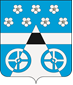 АДМИНИСТРАЦИЯ СЕЛЬСКОГО ПОСЕЛЕНИЯ ЛОПАТИНОМУНИЦИПАЛЬНОГО РАЙОНА ВОЛЖСКИЙ САМАРСКОЙ ОБЛАСТИПОСТАНОВЛЕНИЕот « 30 » апреля   2019 г.  № 163 О приостановки «Особого противопожарного режима»                                                        на дни праздничных мероприятий          В связи проведением праздничных мероприятий сельского поселения ЛопатиноПОСТАНОВЛЯЮ:Приостановить действие «Особого противопожарного режима» 4 мая 2019года на территории пос. Новоберезовский  при проведении Регионального открытого Квадро-Фестиваля « Золото Жигулей 2019г» и на 9 мая 2019 года   празднования « Дня Победы»  на территории  мкр. Южный город сельского поселения Лопатино.2. Настоящее постановление вступает в силу с момента его опубликования на официальном сайте администрации сельского поселения Лопатино муниципального района Волжский Самарской области и в газете              «Волжская Новь».3. Контроль за выполнением настоящего постановления оставляю за собой.Глава  сельского поселения Лопатино                                  В.Л. Жуков